PAIDEIA CLASSICAL ACADEMY 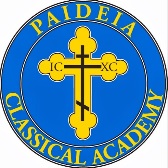 Registration Form:  School Year Registering For 2017-2018Family (Parent/Guardian) Name/s:  ___________________________________________________________  Address ______________________________________City: ______________________ Zip: ____________Home Phone:  (_________)___________________  Work Phone: (_________)_____________________Cellular Phone:  (_________)___________________  Other Phone: (_________)_____________________Email Address/es_________________________________________________________________________ TUITIONIncludes Yearbook and Parking Decal TUITIONIncludes Yearbook and Parking Decal TUITIONIncludes Yearbook and Parking DecalInitial all that apply:  I acknowledge that this is the posted tuition for my childAnnual TuitionStudent Name TUITIONIncludes Yearbook and Parking Decal TUITIONIncludes Yearbook and Parking Decal TUITIONIncludes Yearbook and Parking DecalInitial all that apply:  I acknowledge that this is the posted tuition for my childAnnual TuitionStudent NamePreschool2 to 4 years oldPreschool2 to 4 years oldPart-Time:  5 Half Days $6,045.00 Preschool2 to 4 years oldPreschool2 to 4 years oldFull-Time:  Full Day Program $7,045.00 Pre-K 4 &KindergartenPre-K 4 &Kindergarten4 & 5 Year olds – Assessment $7,045.00 Pre-K 4 &KindergartenPre-K 4 &KindergartenKindergarten$7,145.00 PrimaryPrimary1st Grade$7,295.00 PrimaryPrimary2nd Grade$7,295.00 GrammarGrammar3rd Grade$7,395.00 GrammarGrammar4th Grade$7,395.00 GrammarGrammar5th Grade$7,395.00 LogicLogic6th Grade$7,695.00 LogicLogic7th Grade$7,695.00 LogicLogic8th Grade$8,195.00 RhetoricRhetoric9th Grade$9,045.00RhetoricRhetoric10th Grade$9,045.00RhetoricRhetoric11th Grade$9,585.00RhetoricRhetoric12th Grade$9,585.00FEESApplication Fee: $200.00                                            Registration Fee: $450.00                                             Graduation Fee: TBD Student Fee (includes book rental, classroom educational tools, and technology):Preschool: $350.00 PK/K-8th:  $550.00	9-12 $650Learning Services Fee:  $3,275 annually for all Exceptional Student Population [special needs].The following statements will be in effect for as long as any of my children attend or have a balance at Paideia Classical Academy:Parent releases Paideia Classical Academy, as well as any and all of its employees, volunteers and affiliates, or any liability before, during and after school and events regardless of its nature or circumstances.___________________       Tuition and all other feesInitial                                   I understand that tuition fee is payable on the 1st or 5th of every month. Payments not received by the 5th of the month will incur a late fee of $25. Registration fee is due at the time of registration. Student fees are due prior to the first day of school. All payments can be made in cash, check/bank ACH, money order, or credit card at institution or via FACTS online. A convenience fee of no more than 3% shall be added for any payment completed with a credit card. Registration fees are non-refundable or transferable and they are due annually. There is a returned check fee of $35.___________________       Learning Service FeeInitial                                   I understand that there is a $3,275 annual fee for our Exceptional Student Population. This is mandatory for all students arriving with an I.E.P.; for those who are recommended for Learning Services, by PCA, based on the advice of the examiner; or further on, during the year, on a prorated basis, following the findings of the classroom teacher, the Academic Coordinator, and/or the Director. This fee may include an additional educator in the classroom to assist during main subject areas of struggle emerged in the classroom setting, pull-outs, smaller groups, and is based on student need. This service is open to all students upon parent request and/or Director’s discretionary approval. (Fee applies)___________________       Tuition Discount Options and ScholarshipsInitial                                   I understand that even if I am a scholarship family, I am responsible for the tuition until the scholarship payment is received. School can give an estimate of parent responsibility with the understanding that parent is responsible for all amounts not covered by any scholarships. Full payment of tuition prior to August 1st receives a 3% discount and does not apply to scholarship students. 10% sibling discounts are taken off the lowest tuition, are for full-time students only. ___________________       Financial ResponsibilityInitial                                   I understand that once the registration form has been signed and the registration fee has been paid, our family is obligated to pay the full tuition and applicable fees for the entire academic year, even if the student is voluntarily withdrawn or dismissed from the school.  ___________________       Service Volunteer HoursInitial                                  I understand that I am required to log 30 volunteer hours for my child over the course of one year (add 5 additional hours per child in family if more than one child attends).  Each volunteer hour is worth $10 and donations can be accepted in lieu of hours. Volunteer hours that are not completed will be treated as unpaid tuition and added to the last month’s tuition payment. Unpaid hours will delay the reenrollment process for the next school year.___________________       Textbooks, Workbooks & Supplies Initial                                  I understand all textbooks are the property of the school, and are to be promptly returned upon leaving the school, or at the end of the year. They should be returned in a good condition, except for  gentle, normal wear and tear. If a book is lost or damaged there will be a separate fee for replacing the book___________________       School HoursInitial                                  I understand that the school day is from 8:30 AM to 3:00 PM for Preschool through Grammar students and 8:30 AM to 3:30 PM for Logic and Rhetoric students. The drop-off time is between 8:15 AM to 8:30 AM and pickup time between 3:00 PM to 3:15 PM for Preschool through Grammar & 3:30 PM to 3:45 PM for Logic and Rhetoric. I understand that cut-off time for drop off is 11:00 AM___________________       School Before and After HoursInitial                                  I understand that early care is offered for $5.00 daily (7:30 AM-8:15 AM), and after care for $15.00 daily (3:15 PM-6:00 PM for Preschool to Grammar, 3:45 PM – 6:00 PM for Logic and Rhetoric), with a registration fee for early care or after care of $50.00 per student. I also understand that fees will be paid in advance, until the 5th of each month, for the anticipated attendance during the current month. I also understand that, in effort to discourage late pick-ups, out of respect for our teachers’ time, there will be a fee of $3 per minute after 6PM. I also understand there will be an additional $5 daily fee for any early or after care unpaid attendances and that all such fees, along with the regular early/after care charges, are due immediately.    ___________________       FormsInitial                                  I understand that all required forms, attached to the registration package, need to be revised, completed, signed, and turned in as required, in order for the registration to be considered complete. Such forms include, but are not limited to, the yearly physical form emergency contact form, etc. ___________________       HandbookInitial                                  I agree that I and my attending child(ren) are required to read the updated handbook and sign off on all items, as required, aligning with policies and procedures of Paideia Classical Academy within the first week of attendance. I understand that this includes dress code, technology agreement, discipline and nutritional agreement.  I understand that failure to do so may result in immediate exclusion from school, without any refund of paid fees.___________________       Attendance PolicyInitial                                  I understand that there is a legal requirement regarding attendance and that excessive tardiness or absenteeism may affect my child’s ability to move to the next grade. Such situations also affects classroom focus and my child’s ability to learn at optimal level. I also understand that parents of students who are tardy or absent more than three times in a grading period will be asked to come in for a conference. I understand that vacations are NOT excused absences.  I understand that my child will be marked as “unexcused” at attendance without an approved note (IE: doctor’s note, written signed note of a parent regarding approved reason).Parents must call the office to report the child’s absence.___________________       Incidentals with Balance Owed   Initial                                  I understand that if I have a balance owed, I am required to have a financial plan in place and timely payments in order to incur additional incidental charges such as early care, after school program, or extra-curricular activities. Parent’s Printed Name                                                  Parent’s Signature:                                                                       DateFEESApplication Fee: $200.00                                            Registration Fee: $450.00                                             Graduation Fee: TBD Student Fee (includes book rental, classroom educational tools, and technology):Preschool: $350.00 PK/K-8th:  $550.00	9-12 $650Learning Services Fee:  $3,275 annually for all Exceptional Student Population [special needs].The following statements will be in effect for as long as any of my children attend or have a balance at Paideia Classical Academy:Parent releases Paideia Classical Academy, as well as any and all of its employees, volunteers and affiliates, or any liability before, during and after school and events regardless of its nature or circumstances.___________________       Tuition and all other feesInitial                                   I understand that tuition fee is payable on the 1st or 5th of every month. Payments not received by the 5th of the month will incur a late fee of $25. Registration fee is due at the time of registration. Student fees are due prior to the first day of school. All payments can be made in cash, check/bank ACH, money order, or credit card at institution or via FACTS online. A convenience fee of no more than 3% shall be added for any payment completed with a credit card. Registration fees are non-refundable or transferable and they are due annually. There is a returned check fee of $35.___________________       Learning Service FeeInitial                                   I understand that there is a $3,275 annual fee for our Exceptional Student Population. This is mandatory for all students arriving with an I.E.P.; for those who are recommended for Learning Services, by PCA, based on the advice of the examiner; or further on, during the year, on a prorated basis, following the findings of the classroom teacher, the Academic Coordinator, and/or the Director. This fee may include an additional educator in the classroom to assist during main subject areas of struggle emerged in the classroom setting, pull-outs, smaller groups, and is based on student need. This service is open to all students upon parent request and/or Director’s discretionary approval. (Fee applies)___________________       Tuition Discount Options and ScholarshipsInitial                                   I understand that even if I am a scholarship family, I am responsible for the tuition until the scholarship payment is received. School can give an estimate of parent responsibility with the understanding that parent is responsible for all amounts not covered by any scholarships. Full payment of tuition prior to August 1st receives a 3% discount and does not apply to scholarship students. 10% sibling discounts are taken off the lowest tuition, are for full-time students only. ___________________       Financial ResponsibilityInitial                                   I understand that once the registration form has been signed and the registration fee has been paid, our family is obligated to pay the full tuition and applicable fees for the entire academic year, even if the student is voluntarily withdrawn or dismissed from the school.  ___________________       Service Volunteer HoursInitial                                  I understand that I am required to log 30 volunteer hours for my child over the course of one year (add 5 additional hours per child in family if more than one child attends).  Each volunteer hour is worth $10 and donations can be accepted in lieu of hours. Volunteer hours that are not completed will be treated as unpaid tuition and added to the last month’s tuition payment. Unpaid hours will delay the reenrollment process for the next school year.___________________       Textbooks, Workbooks & Supplies Initial                                  I understand all textbooks are the property of the school, and are to be promptly returned upon leaving the school, or at the end of the year. They should be returned in a good condition, except for  gentle, normal wear and tear. If a book is lost or damaged there will be a separate fee for replacing the book___________________       School HoursInitial                                  I understand that the school day is from 8:30 AM to 3:00 PM for Preschool through Grammar students and 8:30 AM to 3:30 PM for Logic and Rhetoric students. The drop-off time is between 8:15 AM to 8:30 AM and pickup time between 3:00 PM to 3:15 PM for Preschool through Grammar & 3:30 PM to 3:45 PM for Logic and Rhetoric. I understand that cut-off time for drop off is 11:00 AM___________________       School Before and After HoursInitial                                  I understand that early care is offered for $5.00 daily (7:30 AM-8:15 AM), and after care for $15.00 daily (3:15 PM-6:00 PM for Preschool to Grammar, 3:45 PM – 6:00 PM for Logic and Rhetoric), with a registration fee for early care or after care of $50.00 per student. I also understand that fees will be paid in advance, until the 5th of each month, for the anticipated attendance during the current month. I also understand that, in effort to discourage late pick-ups, out of respect for our teachers’ time, there will be a fee of $3 per minute after 6PM. I also understand there will be an additional $5 daily fee for any early or after care unpaid attendances and that all such fees, along with the regular early/after care charges, are due immediately.    ___________________       FormsInitial                                  I understand that all required forms, attached to the registration package, need to be revised, completed, signed, and turned in as required, in order for the registration to be considered complete. Such forms include, but are not limited to, the yearly physical form emergency contact form, etc. ___________________       HandbookInitial                                  I agree that I and my attending child(ren) are required to read the updated handbook and sign off on all items, as required, aligning with policies and procedures of Paideia Classical Academy within the first week of attendance. I understand that this includes dress code, technology agreement, discipline and nutritional agreement.  I understand that failure to do so may result in immediate exclusion from school, without any refund of paid fees.___________________       Attendance PolicyInitial                                  I understand that there is a legal requirement regarding attendance and that excessive tardiness or absenteeism may affect my child’s ability to move to the next grade. Such situations also affects classroom focus and my child’s ability to learn at optimal level. I also understand that parents of students who are tardy or absent more than three times in a grading period will be asked to come in for a conference. I understand that vacations are NOT excused absences.  I understand that my child will be marked as “unexcused” at attendance without an approved note (IE: doctor’s note, written signed note of a parent regarding approved reason).Parents must call the office to report the child’s absence.___________________       Incidentals with Balance Owed   Initial                                  I understand that if I have a balance owed, I am required to have a financial plan in place and timely payments in order to incur additional incidental charges such as early care, after school program, or extra-curricular activities. Parent’s Printed Name                                                  Parent’s Signature:                                                                       DateFEESApplication Fee: $200.00                                            Registration Fee: $450.00                                             Graduation Fee: TBD Student Fee (includes book rental, classroom educational tools, and technology):Preschool: $350.00 PK/K-8th:  $550.00	9-12 $650Learning Services Fee:  $3,275 annually for all Exceptional Student Population [special needs].The following statements will be in effect for as long as any of my children attend or have a balance at Paideia Classical Academy:Parent releases Paideia Classical Academy, as well as any and all of its employees, volunteers and affiliates, or any liability before, during and after school and events regardless of its nature or circumstances.___________________       Tuition and all other feesInitial                                   I understand that tuition fee is payable on the 1st or 5th of every month. Payments not received by the 5th of the month will incur a late fee of $25. Registration fee is due at the time of registration. Student fees are due prior to the first day of school. All payments can be made in cash, check/bank ACH, money order, or credit card at institution or via FACTS online. A convenience fee of no more than 3% shall be added for any payment completed with a credit card. Registration fees are non-refundable or transferable and they are due annually. There is a returned check fee of $35.___________________       Learning Service FeeInitial                                   I understand that there is a $3,275 annual fee for our Exceptional Student Population. This is mandatory for all students arriving with an I.E.P.; for those who are recommended for Learning Services, by PCA, based on the advice of the examiner; or further on, during the year, on a prorated basis, following the findings of the classroom teacher, the Academic Coordinator, and/or the Director. This fee may include an additional educator in the classroom to assist during main subject areas of struggle emerged in the classroom setting, pull-outs, smaller groups, and is based on student need. This service is open to all students upon parent request and/or Director’s discretionary approval. (Fee applies)___________________       Tuition Discount Options and ScholarshipsInitial                                   I understand that even if I am a scholarship family, I am responsible for the tuition until the scholarship payment is received. School can give an estimate of parent responsibility with the understanding that parent is responsible for all amounts not covered by any scholarships. Full payment of tuition prior to August 1st receives a 3% discount and does not apply to scholarship students. 10% sibling discounts are taken off the lowest tuition, are for full-time students only. ___________________       Financial ResponsibilityInitial                                   I understand that once the registration form has been signed and the registration fee has been paid, our family is obligated to pay the full tuition and applicable fees for the entire academic year, even if the student is voluntarily withdrawn or dismissed from the school.  ___________________       Service Volunteer HoursInitial                                  I understand that I am required to log 30 volunteer hours for my child over the course of one year (add 5 additional hours per child in family if more than one child attends).  Each volunteer hour is worth $10 and donations can be accepted in lieu of hours. Volunteer hours that are not completed will be treated as unpaid tuition and added to the last month’s tuition payment. Unpaid hours will delay the reenrollment process for the next school year.___________________       Textbooks, Workbooks & Supplies Initial                                  I understand all textbooks are the property of the school, and are to be promptly returned upon leaving the school, or at the end of the year. They should be returned in a good condition, except for  gentle, normal wear and tear. If a book is lost or damaged there will be a separate fee for replacing the book___________________       School HoursInitial                                  I understand that the school day is from 8:30 AM to 3:00 PM for Preschool through Grammar students and 8:30 AM to 3:30 PM for Logic and Rhetoric students. The drop-off time is between 8:15 AM to 8:30 AM and pickup time between 3:00 PM to 3:15 PM for Preschool through Grammar & 3:30 PM to 3:45 PM for Logic and Rhetoric. I understand that cut-off time for drop off is 11:00 AM___________________       School Before and After HoursInitial                                  I understand that early care is offered for $5.00 daily (7:30 AM-8:15 AM), and after care for $15.00 daily (3:15 PM-6:00 PM for Preschool to Grammar, 3:45 PM – 6:00 PM for Logic and Rhetoric), with a registration fee for early care or after care of $50.00 per student. I also understand that fees will be paid in advance, until the 5th of each month, for the anticipated attendance during the current month. I also understand that, in effort to discourage late pick-ups, out of respect for our teachers’ time, there will be a fee of $3 per minute after 6PM. I also understand there will be an additional $5 daily fee for any early or after care unpaid attendances and that all such fees, along with the regular early/after care charges, are due immediately.    ___________________       FormsInitial                                  I understand that all required forms, attached to the registration package, need to be revised, completed, signed, and turned in as required, in order for the registration to be considered complete. Such forms include, but are not limited to, the yearly physical form emergency contact form, etc. ___________________       HandbookInitial                                  I agree that I and my attending child(ren) are required to read the updated handbook and sign off on all items, as required, aligning with policies and procedures of Paideia Classical Academy within the first week of attendance. I understand that this includes dress code, technology agreement, discipline and nutritional agreement.  I understand that failure to do so may result in immediate exclusion from school, without any refund of paid fees.___________________       Attendance PolicyInitial                                  I understand that there is a legal requirement regarding attendance and that excessive tardiness or absenteeism may affect my child’s ability to move to the next grade. Such situations also affects classroom focus and my child’s ability to learn at optimal level. I also understand that parents of students who are tardy or absent more than three times in a grading period will be asked to come in for a conference. I understand that vacations are NOT excused absences.  I understand that my child will be marked as “unexcused” at attendance without an approved note (IE: doctor’s note, written signed note of a parent regarding approved reason).Parents must call the office to report the child’s absence.___________________       Incidentals with Balance Owed   Initial                                  I understand that if I have a balance owed, I am required to have a financial plan in place and timely payments in order to incur additional incidental charges such as early care, after school program, or extra-curricular activities. Parent’s Printed Name                                                  Parent’s Signature:                                                                       DateFEESApplication Fee: $200.00                                            Registration Fee: $450.00                                             Graduation Fee: TBD Student Fee (includes book rental, classroom educational tools, and technology):Preschool: $350.00 PK/K-8th:  $550.00	9-12 $650Learning Services Fee:  $3,275 annually for all Exceptional Student Population [special needs].The following statements will be in effect for as long as any of my children attend or have a balance at Paideia Classical Academy:Parent releases Paideia Classical Academy, as well as any and all of its employees, volunteers and affiliates, or any liability before, during and after school and events regardless of its nature or circumstances.___________________       Tuition and all other feesInitial                                   I understand that tuition fee is payable on the 1st or 5th of every month. Payments not received by the 5th of the month will incur a late fee of $25. Registration fee is due at the time of registration. Student fees are due prior to the first day of school. All payments can be made in cash, check/bank ACH, money order, or credit card at institution or via FACTS online. A convenience fee of no more than 3% shall be added for any payment completed with a credit card. Registration fees are non-refundable or transferable and they are due annually. There is a returned check fee of $35.___________________       Learning Service FeeInitial                                   I understand that there is a $3,275 annual fee for our Exceptional Student Population. This is mandatory for all students arriving with an I.E.P.; for those who are recommended for Learning Services, by PCA, based on the advice of the examiner; or further on, during the year, on a prorated basis, following the findings of the classroom teacher, the Academic Coordinator, and/or the Director. This fee may include an additional educator in the classroom to assist during main subject areas of struggle emerged in the classroom setting, pull-outs, smaller groups, and is based on student need. This service is open to all students upon parent request and/or Director’s discretionary approval. (Fee applies)___________________       Tuition Discount Options and ScholarshipsInitial                                   I understand that even if I am a scholarship family, I am responsible for the tuition until the scholarship payment is received. School can give an estimate of parent responsibility with the understanding that parent is responsible for all amounts not covered by any scholarships. Full payment of tuition prior to August 1st receives a 3% discount and does not apply to scholarship students. 10% sibling discounts are taken off the lowest tuition, are for full-time students only. ___________________       Financial ResponsibilityInitial                                   I understand that once the registration form has been signed and the registration fee has been paid, our family is obligated to pay the full tuition and applicable fees for the entire academic year, even if the student is voluntarily withdrawn or dismissed from the school.  ___________________       Service Volunteer HoursInitial                                  I understand that I am required to log 30 volunteer hours for my child over the course of one year (add 5 additional hours per child in family if more than one child attends).  Each volunteer hour is worth $10 and donations can be accepted in lieu of hours. Volunteer hours that are not completed will be treated as unpaid tuition and added to the last month’s tuition payment. Unpaid hours will delay the reenrollment process for the next school year.___________________       Textbooks, Workbooks & Supplies Initial                                  I understand all textbooks are the property of the school, and are to be promptly returned upon leaving the school, or at the end of the year. They should be returned in a good condition, except for  gentle, normal wear and tear. If a book is lost or damaged there will be a separate fee for replacing the book___________________       School HoursInitial                                  I understand that the school day is from 8:30 AM to 3:00 PM for Preschool through Grammar students and 8:30 AM to 3:30 PM for Logic and Rhetoric students. The drop-off time is between 8:15 AM to 8:30 AM and pickup time between 3:00 PM to 3:15 PM for Preschool through Grammar & 3:30 PM to 3:45 PM for Logic and Rhetoric. I understand that cut-off time for drop off is 11:00 AM___________________       School Before and After HoursInitial                                  I understand that early care is offered for $5.00 daily (7:30 AM-8:15 AM), and after care for $15.00 daily (3:15 PM-6:00 PM for Preschool to Grammar, 3:45 PM – 6:00 PM for Logic and Rhetoric), with a registration fee for early care or after care of $50.00 per student. I also understand that fees will be paid in advance, until the 5th of each month, for the anticipated attendance during the current month. I also understand that, in effort to discourage late pick-ups, out of respect for our teachers’ time, there will be a fee of $3 per minute after 6PM. I also understand there will be an additional $5 daily fee for any early or after care unpaid attendances and that all such fees, along with the regular early/after care charges, are due immediately.    ___________________       FormsInitial                                  I understand that all required forms, attached to the registration package, need to be revised, completed, signed, and turned in as required, in order for the registration to be considered complete. Such forms include, but are not limited to, the yearly physical form emergency contact form, etc. ___________________       HandbookInitial                                  I agree that I and my attending child(ren) are required to read the updated handbook and sign off on all items, as required, aligning with policies and procedures of Paideia Classical Academy within the first week of attendance. I understand that this includes dress code, technology agreement, discipline and nutritional agreement.  I understand that failure to do so may result in immediate exclusion from school, without any refund of paid fees.___________________       Attendance PolicyInitial                                  I understand that there is a legal requirement regarding attendance and that excessive tardiness or absenteeism may affect my child’s ability to move to the next grade. Such situations also affects classroom focus and my child’s ability to learn at optimal level. I also understand that parents of students who are tardy or absent more than three times in a grading period will be asked to come in for a conference. I understand that vacations are NOT excused absences.  I understand that my child will be marked as “unexcused” at attendance without an approved note (IE: doctor’s note, written signed note of a parent regarding approved reason).Parents must call the office to report the child’s absence.___________________       Incidentals with Balance Owed   Initial                                  I understand that if I have a balance owed, I am required to have a financial plan in place and timely payments in order to incur additional incidental charges such as early care, after school program, or extra-curricular activities. Parent’s Printed Name                                                  Parent’s Signature:                                                                       DateFEESApplication Fee: $200.00                                            Registration Fee: $450.00                                             Graduation Fee: TBD Student Fee (includes book rental, classroom educational tools, and technology):Preschool: $350.00 PK/K-8th:  $550.00	9-12 $650Learning Services Fee:  $3,275 annually for all Exceptional Student Population [special needs].The following statements will be in effect for as long as any of my children attend or have a balance at Paideia Classical Academy:Parent releases Paideia Classical Academy, as well as any and all of its employees, volunteers and affiliates, or any liability before, during and after school and events regardless of its nature or circumstances.___________________       Tuition and all other feesInitial                                   I understand that tuition fee is payable on the 1st or 5th of every month. Payments not received by the 5th of the month will incur a late fee of $25. Registration fee is due at the time of registration. Student fees are due prior to the first day of school. All payments can be made in cash, check/bank ACH, money order, or credit card at institution or via FACTS online. A convenience fee of no more than 3% shall be added for any payment completed with a credit card. Registration fees are non-refundable or transferable and they are due annually. There is a returned check fee of $35.___________________       Learning Service FeeInitial                                   I understand that there is a $3,275 annual fee for our Exceptional Student Population. This is mandatory for all students arriving with an I.E.P.; for those who are recommended for Learning Services, by PCA, based on the advice of the examiner; or further on, during the year, on a prorated basis, following the findings of the classroom teacher, the Academic Coordinator, and/or the Director. This fee may include an additional educator in the classroom to assist during main subject areas of struggle emerged in the classroom setting, pull-outs, smaller groups, and is based on student need. This service is open to all students upon parent request and/or Director’s discretionary approval. (Fee applies)___________________       Tuition Discount Options and ScholarshipsInitial                                   I understand that even if I am a scholarship family, I am responsible for the tuition until the scholarship payment is received. School can give an estimate of parent responsibility with the understanding that parent is responsible for all amounts not covered by any scholarships. Full payment of tuition prior to August 1st receives a 3% discount and does not apply to scholarship students. 10% sibling discounts are taken off the lowest tuition, are for full-time students only. ___________________       Financial ResponsibilityInitial                                   I understand that once the registration form has been signed and the registration fee has been paid, our family is obligated to pay the full tuition and applicable fees for the entire academic year, even if the student is voluntarily withdrawn or dismissed from the school.  ___________________       Service Volunteer HoursInitial                                  I understand that I am required to log 30 volunteer hours for my child over the course of one year (add 5 additional hours per child in family if more than one child attends).  Each volunteer hour is worth $10 and donations can be accepted in lieu of hours. Volunteer hours that are not completed will be treated as unpaid tuition and added to the last month’s tuition payment. Unpaid hours will delay the reenrollment process for the next school year.___________________       Textbooks, Workbooks & Supplies Initial                                  I understand all textbooks are the property of the school, and are to be promptly returned upon leaving the school, or at the end of the year. They should be returned in a good condition, except for  gentle, normal wear and tear. If a book is lost or damaged there will be a separate fee for replacing the book___________________       School HoursInitial                                  I understand that the school day is from 8:30 AM to 3:00 PM for Preschool through Grammar students and 8:30 AM to 3:30 PM for Logic and Rhetoric students. The drop-off time is between 8:15 AM to 8:30 AM and pickup time between 3:00 PM to 3:15 PM for Preschool through Grammar & 3:30 PM to 3:45 PM for Logic and Rhetoric. I understand that cut-off time for drop off is 11:00 AM___________________       School Before and After HoursInitial                                  I understand that early care is offered for $5.00 daily (7:30 AM-8:15 AM), and after care for $15.00 daily (3:15 PM-6:00 PM for Preschool to Grammar, 3:45 PM – 6:00 PM for Logic and Rhetoric), with a registration fee for early care or after care of $50.00 per student. I also understand that fees will be paid in advance, until the 5th of each month, for the anticipated attendance during the current month. I also understand that, in effort to discourage late pick-ups, out of respect for our teachers’ time, there will be a fee of $3 per minute after 6PM. I also understand there will be an additional $5 daily fee for any early or after care unpaid attendances and that all such fees, along with the regular early/after care charges, are due immediately.    ___________________       FormsInitial                                  I understand that all required forms, attached to the registration package, need to be revised, completed, signed, and turned in as required, in order for the registration to be considered complete. Such forms include, but are not limited to, the yearly physical form emergency contact form, etc. ___________________       HandbookInitial                                  I agree that I and my attending child(ren) are required to read the updated handbook and sign off on all items, as required, aligning with policies and procedures of Paideia Classical Academy within the first week of attendance. I understand that this includes dress code, technology agreement, discipline and nutritional agreement.  I understand that failure to do so may result in immediate exclusion from school, without any refund of paid fees.___________________       Attendance PolicyInitial                                  I understand that there is a legal requirement regarding attendance and that excessive tardiness or absenteeism may affect my child’s ability to move to the next grade. Such situations also affects classroom focus and my child’s ability to learn at optimal level. I also understand that parents of students who are tardy or absent more than three times in a grading period will be asked to come in for a conference. I understand that vacations are NOT excused absences.  I understand that my child will be marked as “unexcused” at attendance without an approved note (IE: doctor’s note, written signed note of a parent regarding approved reason).Parents must call the office to report the child’s absence.___________________       Incidentals with Balance Owed   Initial                                  I understand that if I have a balance owed, I am required to have a financial plan in place and timely payments in order to incur additional incidental charges such as early care, after school program, or extra-curricular activities. Parent’s Printed Name                                                  Parent’s Signature:                                                                       DateFEESApplication Fee: $200.00                                            Registration Fee: $450.00                                             Graduation Fee: TBD Student Fee (includes book rental, classroom educational tools, and technology):Preschool: $350.00 PK/K-8th:  $550.00	9-12 $650Learning Services Fee:  $3,275 annually for all Exceptional Student Population [special needs].The following statements will be in effect for as long as any of my children attend or have a balance at Paideia Classical Academy:Parent releases Paideia Classical Academy, as well as any and all of its employees, volunteers and affiliates, or any liability before, during and after school and events regardless of its nature or circumstances.___________________       Tuition and all other feesInitial                                   I understand that tuition fee is payable on the 1st or 5th of every month. Payments not received by the 5th of the month will incur a late fee of $25. Registration fee is due at the time of registration. Student fees are due prior to the first day of school. All payments can be made in cash, check/bank ACH, money order, or credit card at institution or via FACTS online. A convenience fee of no more than 3% shall be added for any payment completed with a credit card. Registration fees are non-refundable or transferable and they are due annually. There is a returned check fee of $35.___________________       Learning Service FeeInitial                                   I understand that there is a $3,275 annual fee for our Exceptional Student Population. This is mandatory for all students arriving with an I.E.P.; for those who are recommended for Learning Services, by PCA, based on the advice of the examiner; or further on, during the year, on a prorated basis, following the findings of the classroom teacher, the Academic Coordinator, and/or the Director. This fee may include an additional educator in the classroom to assist during main subject areas of struggle emerged in the classroom setting, pull-outs, smaller groups, and is based on student need. This service is open to all students upon parent request and/or Director’s discretionary approval. (Fee applies)___________________       Tuition Discount Options and ScholarshipsInitial                                   I understand that even if I am a scholarship family, I am responsible for the tuition until the scholarship payment is received. School can give an estimate of parent responsibility with the understanding that parent is responsible for all amounts not covered by any scholarships. Full payment of tuition prior to August 1st receives a 3% discount and does not apply to scholarship students. 10% sibling discounts are taken off the lowest tuition, are for full-time students only. ___________________       Financial ResponsibilityInitial                                   I understand that once the registration form has been signed and the registration fee has been paid, our family is obligated to pay the full tuition and applicable fees for the entire academic year, even if the student is voluntarily withdrawn or dismissed from the school.  ___________________       Service Volunteer HoursInitial                                  I understand that I am required to log 30 volunteer hours for my child over the course of one year (add 5 additional hours per child in family if more than one child attends).  Each volunteer hour is worth $10 and donations can be accepted in lieu of hours. Volunteer hours that are not completed will be treated as unpaid tuition and added to the last month’s tuition payment. Unpaid hours will delay the reenrollment process for the next school year.___________________       Textbooks, Workbooks & Supplies Initial                                  I understand all textbooks are the property of the school, and are to be promptly returned upon leaving the school, or at the end of the year. They should be returned in a good condition, except for  gentle, normal wear and tear. If a book is lost or damaged there will be a separate fee for replacing the book___________________       School HoursInitial                                  I understand that the school day is from 8:30 AM to 3:00 PM for Preschool through Grammar students and 8:30 AM to 3:30 PM for Logic and Rhetoric students. The drop-off time is between 8:15 AM to 8:30 AM and pickup time between 3:00 PM to 3:15 PM for Preschool through Grammar & 3:30 PM to 3:45 PM for Logic and Rhetoric. I understand that cut-off time for drop off is 11:00 AM___________________       School Before and After HoursInitial                                  I understand that early care is offered for $5.00 daily (7:30 AM-8:15 AM), and after care for $15.00 daily (3:15 PM-6:00 PM for Preschool to Grammar, 3:45 PM – 6:00 PM for Logic and Rhetoric), with a registration fee for early care or after care of $50.00 per student. I also understand that fees will be paid in advance, until the 5th of each month, for the anticipated attendance during the current month. I also understand that, in effort to discourage late pick-ups, out of respect for our teachers’ time, there will be a fee of $3 per minute after 6PM. I also understand there will be an additional $5 daily fee for any early or after care unpaid attendances and that all such fees, along with the regular early/after care charges, are due immediately.    ___________________       FormsInitial                                  I understand that all required forms, attached to the registration package, need to be revised, completed, signed, and turned in as required, in order for the registration to be considered complete. Such forms include, but are not limited to, the yearly physical form emergency contact form, etc. ___________________       HandbookInitial                                  I agree that I and my attending child(ren) are required to read the updated handbook and sign off on all items, as required, aligning with policies and procedures of Paideia Classical Academy within the first week of attendance. I understand that this includes dress code, technology agreement, discipline and nutritional agreement.  I understand that failure to do so may result in immediate exclusion from school, without any refund of paid fees.___________________       Attendance PolicyInitial                                  I understand that there is a legal requirement regarding attendance and that excessive tardiness or absenteeism may affect my child’s ability to move to the next grade. Such situations also affects classroom focus and my child’s ability to learn at optimal level. I also understand that parents of students who are tardy or absent more than three times in a grading period will be asked to come in for a conference. I understand that vacations are NOT excused absences.  I understand that my child will be marked as “unexcused” at attendance without an approved note (IE: doctor’s note, written signed note of a parent regarding approved reason).Parents must call the office to report the child’s absence.___________________       Incidentals with Balance Owed   Initial                                  I understand that if I have a balance owed, I am required to have a financial plan in place and timely payments in order to incur additional incidental charges such as early care, after school program, or extra-curricular activities. Parent’s Printed Name                                                  Parent’s Signature:                                                                       Date